Orientamento e Open day “Giannelli”- A.S. 2017/2018Al Dirigente ScolasticoIstituto Istruzione Secondaria Superiore “E. Giannelli” __l__ sottoscritt__ _________________________________________padre/madre dell’alunn__ ____________________________________, frequentante la classe ____ sez. ___ SEDE di ______________________,  con la presente, autorizza  __l__ propri__ figli__ a recarsi per il giorno ________________ presso l’IISS “E. Giannelli” sede di _____________________________, così come di seguito indicato:o open day del _____________________dalle________ alle________o in orario scolastico antimeridianoo in orario pomeridiano, con partenza dalla Sede dell’IISS “E. Giannelli” alle ore _______ e rientro alle ore_______circa.o in orario pomeridiano, raggiungendo in autonomia, sotto la propria responsabilità, la sede dell’I.C. di_________________dalle ore______________alle ore_________________.Inoltre, ai sensi dell’art. 13 del D. Lgs. N. 196/2013, esprimono alla Scuola il consenso e, contestualmente, autorizza l’uso di immagini/video e registrazioni audio del figlio/a, proposte durante la sua partecipazione al progetto, contenute nelle riprese fotografiche/audio/video effettuate dal personale della scuola o da altro operatore da essa incaricato. Le immagini, nonché gli elaborati prodotti dagli studenti durante le attività scolastiche, saranno destinate alla realizzazione di progetti, concorsi e attività didattiche svolte dalla scuola e potranno essere inserite nel Sito, in giornali, riprese televisive, DVD o altro supporto idoneo alla memorizzazione. Potranno altresì essere diffuse pubblicamente durante proiezioni, trasmissioni televisive o pubblicate su giornali o riviste in contesti riguardanti le attività didattiche svolte nella e dalla scuola stessa. Autorizza, inoltre, l’eventuale inserimento del nome e cognome del minore rappresentato esclusivamente nel contesto relativo all’immagine o negli articoli – trasmissioni radio televisive riguardanti i progetti e le attività scolastiche. La posa e l'utilizzo delle immagini sono da considerarsi effettuate in forma gratuita. I sottoscritti affermano di non aver nulla a pretendere in ragione di quanto sopra indicato e di rinunciare irrevocabilmente ad ogni diritto, azione o pretesa derivante da quanto sopra autorizzato._________________________                                                                ______________________________	      (data)  							                      (firma)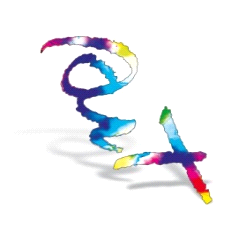 ISTITUTO ISTRUZIONE SECONDARIA SUPERIORE “E. GIANNELLI” Via Fiume, n. 7  -  73052  PARABITA (LE)C.F.   81002570752       0833593021       0833509756https://www.iissgiannelliparabita.gov.it/ – leis033002@istruzione.it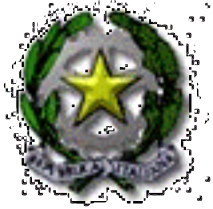 